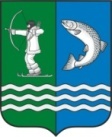 Российская ФедерацияРеспублика КарелияСОВЕТБЕЛОМОРСКОГО МУНИЦИПАЛЬНОГО ОКРУГАРЕШЕНИЕ XIV сессии  I созываот 27 апреля  2024 г. № 108г. Беломорск О вынесении проекта Решения Совета Беломорского муниципального округа «Об исполнении бюджета муниципального образования «Сумпосадское сельское поселение» за 2023 год» на публичные слушанияРассмотрев проект Решения Совета Беломорского муниципального округа «Об исполнении бюджета муниципального образования «Сумпосадское сельское поселение» за 2023 год», руководствуясь статьей 28 Федерального закона от 06 октября 2003 года № 131–ФЗ «Об общих принципах организации местного самоуправления в Российской Федерации», Законом Республики Карелия от 28 апреля 2023 года № 2838-ЗРК «О преобразовании всех поселений, входящих в состав муниципального образования «Беломорский муниципальный район», путем их объединения и наделении вновь образованного муниципального образования статусом муниципального округа», Порядком организации и проведения общественных обсуждений и публичных слушаний в Беломорском муниципальном округе Республики Карелия, утвержденным Решением I сессии I созыва Совета Беломорского муниципального округа от 20 сентября 2023 года № 5,СОВЕТ РЕШИЛ:Вынести на публичные слушания проект Решения Совета Беломорского муниципального округа «Об исполнении бюджета муниципального образования «Сумпосадское сельское поселение» за 2023 год» (далее - Проект Решения).Назначить публичные слушания по вопросу обсуждения проекта  Решения «Об исполнении бюджета муниципального образования «Сумпосадское сельское поселение» за 2023 год» на 13 мая 2024 года в 15 часов 00 минут в здании администрации Беломорского муниципального округа по адресу: г. Беломорск, ул. Ленинская, д. 9, зал заседаний.Для организации и проведения публичных слушаний на территории Беломорского муниципального округа образовать комиссию в следующем составе:- Попов А.А., Председатель Совета Беломорского муниципального округа;- Шитов А.Э., депутат Совета Беломорского муниципального округа;- Нурлина С.А., депутат Совета Беломорского муниципального округа;- Люнев Д.В., депутат Совета Беломорского муниципального округа;- Аккалайнен Т.А., депутат Совета Беломорского муниципального округа;- Сахацкая Н.Н., председатель Контрольно-счетного комитета Беломорского муниципального округа (по согласованию);-Левченко Е.В., ведущий специалист финансово-экономического управления администрации Беломорского муниципального округа (по согласованию).Предложения по проекту Решения принимаются в письменном виде до 16 часов 00 минут 08 мая 2024 года по адресу: г. Беломорск, ул. Ленинская, д. 9, каб. 29, а также посредством Федеральной государственной информационной системы «Единый портал государственных и муниципальных услуг (функций)».Опубликовать настоящее Решение и проект Решения Совета Беломорского муниципального округа «Об исполнении бюджета муниципального образования «Сумпосадское сельское поселение» за 2023 год» в газете «Беломорская трибуна», а также  разместить на официальном сайте Беломорского муниципального округа Республики Карелия в информационно-телекоммуникационной системе Интернет и в Федеральной государственной информационной системе «Единый портал государственных и муниципальных услуг (функций)».Председатель СоветаБеломорского муниципального округа                                                          А.А. Попов Об исполнении бюджета муниципального образования«Сумпосадское сельское поселение» за 2023 годРассмотрев представленный Отчет об исполнении бюджета муниципального образования «Сумпосадское сельское поселение» за 2023 год, в соответствии с пунктом 5 статьи 264.2 Бюджетного кодекса Российской Федерации, на основании пункта 2 части 10 статьи 35 Федерального закона от 06 октября 2003 года № 131-ФЗ «Об общих принципах организации местного самоуправления в Российской Федерации», Законом Республики Карелия от 28 апреля 2023 года № 2838-ЗРК «О преобразовании всех поселений, входящих в состав муниципального образования «Беломорский муниципальный район», путем их объединения и наделении вновь образованного муниципального образования статусом муниципального округа», протокола проведения публичных слушаний по обсуждению проекта Решения Совета Беломорского муниципального округа «Об исполнении бюджета муниципального образования «Сумпосадское сельское поселение» за 2023 год» от ___________ 2024 года, СОВЕТ РЕШИЛ:Утвердить отчет об исполнении бюджета муниципального образования «Сумпосадское сельское поселение» за 2023 год по доходам в сумме 58 981,0 тыс. руб., по расходам в сумме 58 864,5 тыс. руб. с профицитом бюджета муниципального образования «Сумпосадское сельское поселение» в сумме 116,5 тыс. руб. со следующими показателями:по доходам бюджета муниципального образования «Сумпосадское сельское поселение» за 2023 год по кодам классификации доходов бюджетов, согласно приложению 1 к настоящему Решению;по расходам бюджета муниципального образования «Сумпосадское сельское поселение» за 2023 год по ведомственной структуре расходов бюджета муниципального образования «Сумпосадское сельское поселение», согласно приложению 2 к настоящему Решению;по расходам бюджета муниципального образования «Сумпосадское сельское поселение» за 2023 год по разделам и подразделам классификации расходов бюджетов, согласно приложению 3 к настоящему Решению;по источникам финансирования дефицита бюджета муниципального образования «Сумпосадское сельское поселение» за 2023 год по кодам классификации источников финансирования дефицитов бюджетов, согласно приложению 4 к настоящему Решению.Опубликовать настоящее Решение в газете «Беломорская трибуна» и разместить на официальном сайте Беломорского муниципального округа Республики Карелия в информационно-телекоммуникационной системе Интернет.Председатель СоветаБеломорского муниципального округа                                                                          А.А. ПоповГлава  Беломорского муниципального округа                                                     И.В. Филиппова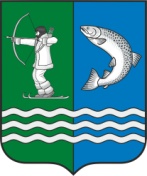 Российская ФедерацииРеспублика КарелияС О В Е ТБЕЛОМОРСКОГО МУНИЦИПАЛЬНОГО ОКРУГАР Е Ш Е Н И Е № сессии I созываот ___ мая 2024 года № проектг. БеломорскЁ